Publicado en Málaga el 18/05/2020 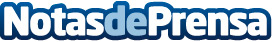 Uniac Tráfico Málaga advierte sobre accidentes de tráfico en época de confinamiento y COVID-19Durante el confinamiento se ha reducido la siniestralidad en las carreteras, y la cifra de muertos ha bajado de forma espectacular, con el consiguiente lucro para las compañías de seguros, que aumentan sus ingresos ante la falta de accidentados a los que dar coberturaDatos de contacto:Rubén Santaella (RubénSantaealla.es)Diseño y posicionamiento de páginas web615 33 69 60Nota de prensa publicada en: https://www.notasdeprensa.es/uniac-trafico-malaga-advierte-sobre-accidentes Categorias: Medicina Derecho Motociclismo Automovilismo Andalucia Seguros Industria Automotriz http://www.notasdeprensa.es